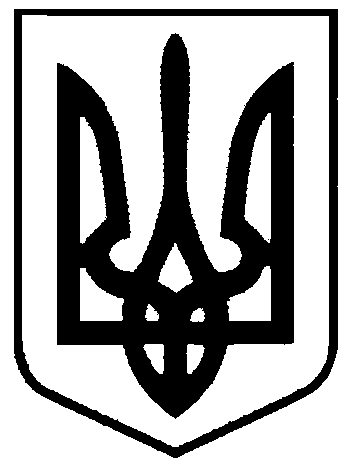 СВАТІВСЬКА МІСЬКА РАДАВИКОНАВЧИЙ КОМІТЕТРІШЕННЯвід  «17» жовтня 2016  р.                      м. Сватове                                            № 102  Про зняття статусу службової з квартири № 45 по кв. Мирний, 13м. Сватове. Розглянувши клопотання Старобільської місцевої прокуратури  з проханням зняти статус службової з квартири по кв. Мирний, 13/45, яка була надана для проживання  начальнику  Сватівського відділу  Старобільської місцевої прокуратури  Голубову Олександру Валентиновичу, на період роботи  в Сватівському відділі, враховуючи що квартира потребує значних матеріальних втрат для приведення її до стану придатного для проживання,   а на даний час необхідність використовувати дану квартиру як службову відпала, керуючись ст..118 ЖК України, ст.. 30 Закону України «Про місцеве самоврядування в Україні» Виконавчий комітет Сватівської міської радиВИРІШИВ:Зняти з квартири № 45 в буд.13  по кв. Мирний  м. Сватове  статус службової, в звязку  відсутністю необхідності використовувати  її в даному статусі.Контроль за виконанням даного рішення покласти на заступника міського голови Жаданову Л.В.Сватівський міський голова                                         Є.В. Рибалко